Publicado en Mexico City (DF) el 10/03/2022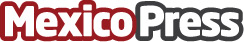 Feria de la Crianza Consciente: La primera expo en México y Latam dedicada a promover una crianza conscienteEl próximo 1 y 2 de abril se llevará a cabo la Feria de la Crianza Consciente en Centro Citibanamex de las 10 am a las 7 pm. Expo Crianza promociona una crianza respetuosa de la fisiología del niño, de su ser y del planetaDatos de contacto:Alejandra Armenta5581422166Nota de prensa publicada en: https://www.mexicopress.com.mx/feria-de-la-crianza-consciente-la-primera-expo Categorías: Sociedad Infantil Eventos Ocio para niños Jalisco Ciudad de México http://www.mexicopress.com.mx